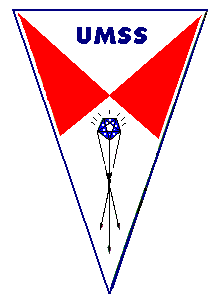 FORMULARIO DE PRESENTACION DE NECESIDADES O PROBLEMAS (Señale brevemente los datos requeridos en el presente formulario)DATOS DE IDENTIFICACIÓN DE LA ORGANIZACIÓN O INSTITUCION SOLICITANTEDATOS DE IDENTIFICACIÓN DE LA ORGANIZACIÓN O INSTITUCION SOLICITANTEDATOS DE IDENTIFICACIÓN DE LA ORGANIZACIÓN O INSTITUCION SOLICITANTEDATOS DE IDENTIFICACIÓN DE LA ORGANIZACIÓN O INSTITUCION SOLICITANTEDATOS DE IDENTIFICACIÓN DE LA ORGANIZACIÓN O INSTITUCION SOLICITANTENombre de la organización o institución:Nombre de la organización o institución:Nombre de la organización o institución:Nombre de la organización o institución:Nombre de la organización o institución:Sigla: Teléfono: Teléfono: Teléfono: Fax: Dirección:Dirección:Dirección:Dirección:Dirección:Página Web:Página Web:Página Web:Correo electrónico:Correo electrónico:Nombre del responsable de la presentación del Formulario: Nombre del responsable de la presentación del Formulario: Nombre del responsable de la presentación del Formulario: Nombre del responsable de la presentación del Formulario: Nombre del responsable de la presentación del Formulario: Correo electrónico:Correo electrónico:Correo electrónico:Cargo:Cargo:Teléfono fijo: Teléfono fijo: Celular:Celular:Celular:DATOS DE LA ORGANIZACION O INSTITUCION SOLICITANTEDATOS DE LA ORGANIZACION O INSTITUCION SOLICITANTEDATOS DE LA ORGANIZACION O INSTITUCION SOLICITANTEDATOS DE LA ORGANIZACION O INSTITUCION SOLICITANTEDATOS DE LA ORGANIZACION O INSTITUCION SOLICITANTEDescripción de los aspectos generales:Descripción de los aspectos generales:Descripción de los aspectos generales:Descripción de los aspectos generales:Descripción de los aspectos generales:NECESIDADES O PROBLEMAS PRIORITARIOS A SOLUCIONARNECESIDADES O PROBLEMAS PRIORITARIOS A SOLUCIONARNECESIDADES O PROBLEMAS PRIORITARIOS A SOLUCIONARNECESIDADES O PROBLEMAS PRIORITARIOS A SOLUCIONARNECESIDADES O PROBLEMAS PRIORITARIOS A SOLUCIONARa) Exposición de la necesidad:a) Exposición de la necesidad:a) Exposición de la necesidad:a) Exposición de la necesidad:a) Exposición de la necesidad:b) Justificación de la necesidad o problema a resolver:b) Justificación de la necesidad o problema a resolver:b) Justificación de la necesidad o problema a resolver:b) Justificación de la necesidad o problema a resolver:b) Justificación de la necesidad o problema a resolver:c) Con que fuente de financiamiento cuenta o podría contar la organización o institución para aplicar las propuestas de solución a la necesidad o problema.c) Con que fuente de financiamiento cuenta o podría contar la organización o institución para aplicar las propuestas de solución a la necesidad o problema.c) Con que fuente de financiamiento cuenta o podría contar la organización o institución para aplicar las propuestas de solución a la necesidad o problema.c) Con que fuente de financiamiento cuenta o podría contar la organización o institución para aplicar las propuestas de solución a la necesidad o problema.c) Con que fuente de financiamiento cuenta o podría contar la organización o institución para aplicar las propuestas de solución a la necesidad o problema.d) Si se encontrase una solución al problema o necesidad, que impacto tendría en el medio ambiente, cambio climático o la pobreza:d) Si se encontrase una solución al problema o necesidad, que impacto tendría en el medio ambiente, cambio climático o la pobreza:d) Si se encontrase una solución al problema o necesidad, que impacto tendría en el medio ambiente, cambio climático o la pobreza:d) Si se encontrase una solución al problema o necesidad, que impacto tendría en el medio ambiente, cambio climático o la pobreza:d) Si se encontrase una solución al problema o necesidad, que impacto tendría en el medio ambiente, cambio climático o la pobreza:e) Que expectativas tiene sobre la colaboración con la UMSS:e) Que expectativas tiene sobre la colaboración con la UMSS:e) Que expectativas tiene sobre la colaboración con la UMSS:e) Que expectativas tiene sobre la colaboración con la UMSS:e) Que expectativas tiene sobre la colaboración con la UMSS:f) Señale las organizaciones o instituciones que usted conoce con  problemas similares:f) Señale las organizaciones o instituciones que usted conoce con  problemas similares:f) Señale las organizaciones o instituciones que usted conoce con  problemas similares:f) Señale las organizaciones o instituciones que usted conoce con  problemas similares:f) Señale las organizaciones o instituciones que usted conoce con  problemas similares:g) La organización o institución cuenta actualmente con personal técnico que realiza actividades relacionadas con el  Desarrollo de Proyectos Investigación:g) La organización o institución cuenta actualmente con personal técnico que realiza actividades relacionadas con el  Desarrollo de Proyectos Investigación:g) La organización o institución cuenta actualmente con personal técnico que realiza actividades relacionadas con el  Desarrollo de Proyectos Investigación:g) La organización o institución cuenta actualmente con personal técnico que realiza actividades relacionadas con el  Desarrollo de Proyectos Investigación:g) La organización o institución cuenta actualmente con personal técnico que realiza actividades relacionadas con el  Desarrollo de Proyectos Investigación:h) Actualmente su Institución recibe estudiantes becados, para prácticas empresariales o tesistas de la UMSS. Indiqué cuantos y bajo cuál de las modalidades:h) Actualmente su Institución recibe estudiantes becados, para prácticas empresariales o tesistas de la UMSS. Indiqué cuantos y bajo cuál de las modalidades:h) Actualmente su Institución recibe estudiantes becados, para prácticas empresariales o tesistas de la UMSS. Indiqué cuantos y bajo cuál de las modalidades:h) Actualmente su Institución recibe estudiantes becados, para prácticas empresariales o tesistas de la UMSS. Indiqué cuantos y bajo cuál de las modalidades:h) Actualmente su Institución recibe estudiantes becados, para prácticas empresariales o tesistas de la UMSS. Indiqué cuantos y bajo cuál de las modalidades:COMPROMISO DE COLABORACION INSTITUCIONALCOMPROMISO DE COLABORACION INSTITUCIONALCOMPROMISO DE COLABORACION INSTITUCIONALCOMPROMISO DE COLABORACION INSTITUCIONALCOMPROMISO DE COLABORACION INSTITUCIONALLa máxima autoridad de la organización o institución y el responsable de la presentación de la necesidad nos comprometemos a proporcionar información sustentable y oportuna, a requerimiento de los investigadores de la UMSS, permitir el acceso a las instalaciones para la formulación del Proyecto de Investigación que genere como resultado una propuesta para solucionar la necesidad o problema planteado y autorizamos la publicación de este Formulario para poner a disposición del plantel de Investigadores de la UMSS.    ……………………………………………………………………………………..            .…………………………………………………………………………La máxima autoridad de la organización o institución y el responsable de la presentación de la necesidad nos comprometemos a proporcionar información sustentable y oportuna, a requerimiento de los investigadores de la UMSS, permitir el acceso a las instalaciones para la formulación del Proyecto de Investigación que genere como resultado una propuesta para solucionar la necesidad o problema planteado y autorizamos la publicación de este Formulario para poner a disposición del plantel de Investigadores de la UMSS.    ……………………………………………………………………………………..            .…………………………………………………………………………La máxima autoridad de la organización o institución y el responsable de la presentación de la necesidad nos comprometemos a proporcionar información sustentable y oportuna, a requerimiento de los investigadores de la UMSS, permitir el acceso a las instalaciones para la formulación del Proyecto de Investigación que genere como resultado una propuesta para solucionar la necesidad o problema planteado y autorizamos la publicación de este Formulario para poner a disposición del plantel de Investigadores de la UMSS.    ……………………………………………………………………………………..            .…………………………………………………………………………La máxima autoridad de la organización o institución y el responsable de la presentación de la necesidad nos comprometemos a proporcionar información sustentable y oportuna, a requerimiento de los investigadores de la UMSS, permitir el acceso a las instalaciones para la formulación del Proyecto de Investigación que genere como resultado una propuesta para solucionar la necesidad o problema planteado y autorizamos la publicación de este Formulario para poner a disposición del plantel de Investigadores de la UMSS.    ……………………………………………………………………………………..            .…………………………………………………………………………La máxima autoridad de la organización o institución y el responsable de la presentación de la necesidad nos comprometemos a proporcionar información sustentable y oportuna, a requerimiento de los investigadores de la UMSS, permitir el acceso a las instalaciones para la formulación del Proyecto de Investigación que genere como resultado una propuesta para solucionar la necesidad o problema planteado y autorizamos la publicación de este Formulario para poner a disposición del plantel de Investigadores de la UMSS.    ……………………………………………………………………………………..            .…………………………………………………………………………